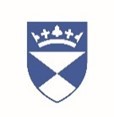 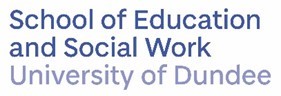 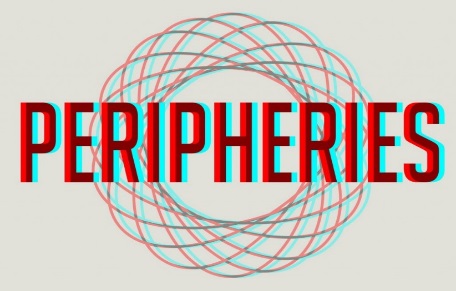 Peripheries Research & Teaching Scholarship ThemeAPPLICATION FOR MEMBERSHIP (external applicants)Before filling in this form, please consult the Peripheries Prospectus attached to this email to see if our orientation suits your work. You should note that Peripheries is not at this point in time a research centre; rather we are a research cluster (called a ‘theme’) within the School of Education & Social Work. Peripheries is on Twitter: @PeripheriesT and has a public Facebook group: https://www.facebook.com/groups/181937386029623/ and WordPress site https://wordpress.com/view/peripheriesresearchtheme.wordpress.com1.PERSONAL DETAILS:Title: Name: SURNAME 			GIVEN NAMES PROTECTED CHARACTERISTICS (UK TERMINOLOGY)- underline relevant: Disability	   LGBTIQ+	 BAME (Black, Asian, ethnic minority)	 First NationsOTHERQUALIFICATIONS (LIST ALL):2. AFFILIATION(s) (independent researchers, specify):SCHOOL/COLLEGE/CENTRE:UNIVERSITY:3.CONTACT DETAILS:EMAIL:						PHONE: (+ CC)MAILING ADDRESS:TWITTER HANDLE:4. PARTICIPATION:4.a. RESEARCH KEYWORDS (Up to eight keywords that describes your research interests)4.b. WORK STREAMS: Please indicate which workstream(s) you are interested in. (We are currently reviewing our workstream structure, in the meantime, answering this question will give us an indication of your interests).  You can nominate more than one stream by underlining a heading.PERIPHERAL GEOGRAPHIES Territorial dynamics (des-re-territorialisation; territorial identity; Socio-spatial inequalities); Spaces of confinement (prisons, psychiatric institutions, detention/refugees); Place, symbolic violence, coexistence and potency.PERIPHERAL EPISTEMOLOGIES & DECOLONISATIONS Ableism, Critical disability studies, Minority religious studies, academic dependencies, Queer Theory, Critical Race Theory; Decolonised knowledges, Buddhist studies, indigenous Theory, Critical Race Theory, IntersectionalityPERIPERAL VARIABILITIES (HUMAN & NON-HUMAN) Health systems/nosologies; religious ethics/philosophy; ‘race’; social care; LGTBIQ+; disability; indigenous; caste; animal livesPERIPHERAL PEDAGOGIES Approaches; content; showcasing; advocacy; global classroom; open access; curriculum developmentCHECKLIST:HAVE YOU READ THE PERIPHERIES PROSPECTUS?HAVE YOU FILLED IN ALL SECTIONS OF THIS FORM?HAVE YOU ATTACHED YOUR CV/RESUME ALONG WITH THIS FORM TO YOUR EMAIL?Please email this form and your CV to:Fiona Kumari Campbell (f.k.campbell@dundee.ac.uk)OR Dr Fernando Lannes Fernandes(f.l.fernandes@dundee.ac.uk)Subject heading: PERIPHERIES MEMBERSHIP